County AmbassadorForms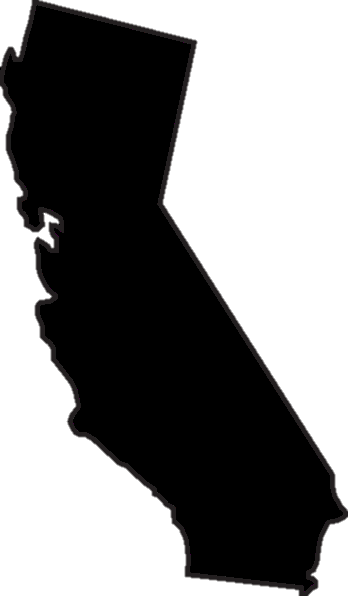 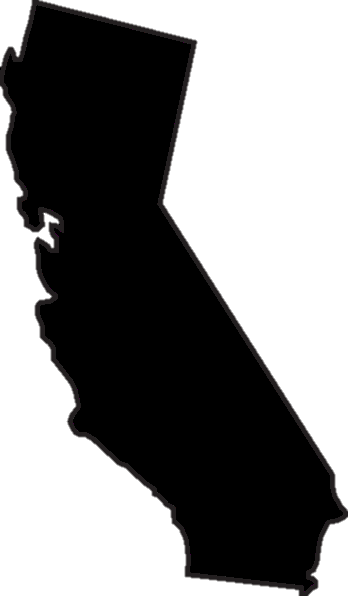 Please refer to the County Ambassador Handbook for full instructions and program guidelines.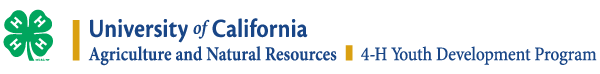 County Ambassador Team RosterName:							County: Date appointed to County Ambassador: Term Start Date:				Term End Date: County Ambassador Coach: Plan of Action WorksheetComplete one Plan of Action as a team or sub-team at the beginning of the term. Every team member should have a copy and/or it should be stored in a shared online environment. The size of the boxes expand, when completed, this document might be more than one page long. Tip: Members can use these documents to help write the Leadership Development Report in the 4-H Record Book.GPS Goal Management WorksheetComplete one worksheet for each leadership competency and the Service Learning project at the beginning of the County Ambassador term. Every team member should have a copy and/or it should be stored in a shared online environment.Goals should be realistic, measureable, stretch the skills of the group and work together to help achieve other goals.Pursue Strategies should be VERY specific. They should state what exactly will be done, by whom and by when. This will be the longest part of the worksheet. This section will also be added to over time as you think of other things you need to do to accomplish the goal. Shift Gears and think of the things or circumstances that could be road blocks—things that get in the way to achieving the goals. Record the road blocks and the strategies you will use to adjust either your strategies or your goal if that happens. Tip: Members can use these documents to help write the Leadership Development Report in the 4-H Record Book.The size of the boxes expand, this document should be several pages long—at least one page for each section. GPS ReflectionReflection is where learning happens. Be sure to include time in your plans for the team to talk about what happened, what you learned and why it matters that you learned that. Think about how what you learned can be applied to other situations in your life. Because everyone learns different things even through the same experience, the GPS Reflection worksheets will be completed individually. After everyone has completed their own reflection, the team members should set a meeting time to share and discuss what each member learned. Complete one reflection per competency and the Service Learning project after you have achieved your goals, or at the end of your County Ambassador term.The size of the box expands, be thorough in your reflection, which may result in more than half a page. NameClubPhone Number/Text?EmailCounty:Coaches:Coaches:Term Start Date:Term End Date:Term End Date:Selected Leadership Competencies (check 3):Selected Leadership Competencies (check 3):Selected Leadership Competencies (check 3):Selected Leadership Competencies (check 3):Selected Leadership Competencies (check 3):Selected Leadership Competencies (check 3): ADVISE ADVOCATE ADVISE ADVOCATE MENTOR PLAN MENTOR PLAN PROMOTE TEACH PROMOTE TEACHFor each competency selected, set one main goal. This can be broad and overarching; more specific goals will be set using the GPS Goal Management worksheet.For each competency selected, set one main goal. This can be broad and overarching; more specific goals will be set using the GPS Goal Management worksheet.For each competency selected, set one main goal. This can be broad and overarching; more specific goals will be set using the GPS Goal Management worksheet.For each competency selected, set one main goal. This can be broad and overarching; more specific goals will be set using the GPS Goal Management worksheet.For each competency selected, set one main goal. This can be broad and overarching; more specific goals will be set using the GPS Goal Management worksheet.For each competency selected, set one main goal. This can be broad and overarching; more specific goals will be set using the GPS Goal Management worksheet.Leadership CompetencyLeadership CompetencyLeadership CompetencyMain GoalMain GoalMain GoalDecide on a Service Learning Project that will help you achieve one or more of the big goals you set above. For now, focus on the basics of the SL project – you can figure out all the specifics later.Decide on a Service Learning Project that will help you achieve one or more of the big goals you set above. For now, focus on the basics of the SL project – you can figure out all the specifics later.Decide on a Service Learning Project that will help you achieve one or more of the big goals you set above. For now, focus on the basics of the SL project – you can figure out all the specifics later.Decide on a Service Learning Project that will help you achieve one or more of the big goals you set above. For now, focus on the basics of the SL project – you can figure out all the specifics later.Decide on a Service Learning Project that will help you achieve one or more of the big goals you set above. For now, focus on the basics of the SL project – you can figure out all the specifics later.Decide on a Service Learning Project that will help you achieve one or more of the big goals you set above. For now, focus on the basics of the SL project – you can figure out all the specifics later.What issue will you address?What issue will you address?What issue will you address?What issue will you address?What issue will you address?What issue will you address?What will you do to address it (using each of the Leadership Competencies)?What will you do to address it (using each of the Leadership Competencies)?What will you do to address it (using each of the Leadership Competencies)?What will you do to address it (using each of the Leadership Competencies)?What will you do to address it (using each of the Leadership Competencies)?What will you do to address it (using each of the Leadership Competencies)?What will you learn? What will you teach the community?What will you learn? What will you teach the community?What will you learn? What will you teach the community?What will you learn? What will you teach the community?What will you learn? What will you teach the community?What will you learn? What will you teach the community?What will be the outcome of the project?What will be the outcome of the project?What will be the outcome of the project?What will be the outcome of the project?What will be the outcome of the project?What will be the outcome of the project?Leadership Competency Selected OR Service Learning Project Title:  Select GoalsRecord the goals you have for this leadership competency.Pursue StrategiesWhat are the steps you will take to reach your goals? Include by when, by whom, and the specific actions you or your team members will take.Shift GearsWhat are some things that may get in the way of achieving your goals? What can you do to overcome those challenges or obstacles?GPS ReflectionDiscuss how you did or did not reach your goals for this project/ program/ experience. What did you do to reach your goals? Discuss how your strategies did or didn’t work? Discuss situations that made you shift gears.  How did you handle having to shift gears? Give examples and explain what you learned through the project/program/experience. 